         АДМИНИСТРАЦИЯ                                                                                       МУНИЦИПАЛЬНОГО РАЙОНА                                                                   КАМЫШЛИНСКИЙ                                                       САМАРСКОЙ ОБЛАСТИ                                                                     ПОСТАНОВЛЕНИЕ             03.06.2021 г.№246   О внесении изменений в постановление Администрации муниципального района Камышлинский Самарской области от 21.04.2021г. №159 «О подготовке и  проведении районного татарского  национального праздника «Сабантуй – 2021»	В рамках реализации плана основных культурно-массовых мероприятий муниципального района Камышлинский Самарской области на 2021 год, в соответствии с Федеральным законом от 06.10.2003 № 131-ФЗ «Об общих принципах организации местного самоуправления в Российской Федерации», руководствуясь Уставом муниципального района Камышлинский Самарской области, Администрация муниципального района Камышлинский Самарской областиПОСТАНОВЛЯЕТ:	1. Внести в постановление Администрации муниципального районаКамышлинский Самарской области от 21.04.2021г. №159 «О подготовке и проведении районного татарского национального праздника «Сабантуй – 2021» (далее – Постановление) следующие изменения: 	1.1.пункт 1 Постановления изложить в новой редакции:«Районный татарский национальный праздник «Сабантуй – 2021» (далее - праздник Сабантуй) провести в райцентре Камышла 26.06.2021 года».	2. Опубликовать настоящее постановление в газете «Камышлинские известия».	3.Разместить настоящее постановление на официальном сайте Администрации муниципального района Камышлинский Самарской области в сети Интернет /www.kamadm.ru/.	4.Контроль за исполнением настоящего постановления оставляю за собой.	5. Настоящее постановление вступает в силу после его официального опубликования.Глава муниципального района                                                         Р.К. БагаутдиновПавлов А.М.., 3-33-88   Тухбатшина Р.М., 3-30-83                 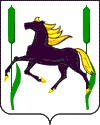 